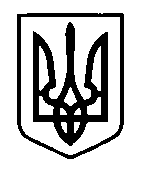 УКРАЇНАПрилуцька міська радаЧернігівська областьУправління освіти Про внесення змін до наказууправління освіти  від 02.11.2020«Про проведення  ІІ етапу Всеукраїнських учнівських олімпіад із навчальних предметів у 2020/2021 навчальному році»               Відповідно до листа Міністерства освіти і науки України від 12.10.2020 №1/9-575 «Про вжиття організаційних заходів із протидії розповсюдження COVID-19», Постанови головного державного санітарного лікаря України від 22.08.2020 №50, у зв’язку з поширенням захворюваності серед учнів та педагогічних працівників закладів загальної середньої освіти,  НАКАЗУЮ:1. Унести зміни до наказу управління освіти від 02.11.2020 «Про проведення  ІІ етапу Всеукраїнських учнівських олімпіад із навчальних предметів у 2020/2021 навчальному році»:1.1 Сформулювати п.1 наказу наступним чином: «Провести ІІ етап учнівських олімпіад з навчальних предметів у листопаді-грудні  2020 року  з дотриманням протиепідемічних вимог».1.2 Вважати таким,  що втратив чинність п. 1.2 даного наказу.1.3 Сформулювати п. 5 наказу наступним чином: «Сформулювати кількісний склад команди міста на ІІІ етап учнівських олімпіад із навчальних предметів з урахуванням результатів показаних учасниками олімпіад у 2019-2020 навчальному році».Вважати таким,  що втратили чинність п.6,7,8,9 даного наказу.2.Контроль за виконанням наказу залишаю за собою.В.о. начальника управління освіти                                       О.П.КОЛОШКОміської ради05.11. 2020 р.НАКАЗм. Прилуки№207         